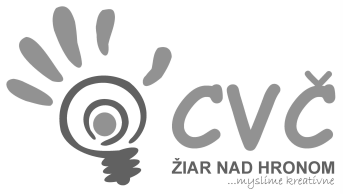 Centrum voľného času Žiar nad HronomVás pozývana jednodňový rodinný výletdo Safari ZOO Dvůr Králové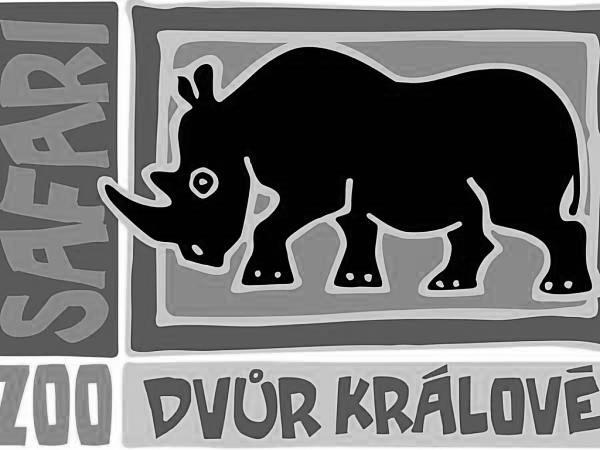 Termín
• 17.07.2015 Žiar nad Hronom  Odchod: 
•  parkovisko Základnej školy Ul. M.R. Štefánika č.17, 965 01 Žiar nad Hronom
Cena: 30 Euro
V cene je zahrnuté:
• autobusová doprava do Dvůr Králové a späť
• návšteva Safari ZOO Dvůr Králové
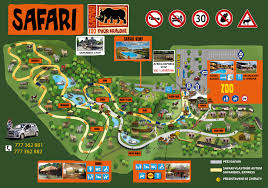 
Popis zájazdu:
• odchod zo Žiaru nad Hronom  v skorých ranných hodinách – 06:30 hod.
• návšteva Safari ZOO Dvůr Králové• príchod do Žiaru nad Hronom cca 20:30 hod.Ako deti sme všetci pravdepodobne snívali ísť na dobrodružstvo do voľnej prírody . Teraz môžete zažiť tajomstvo Afriky na Zoo Dvůr Králové , bez toho aby ste museli cestovať do vzdialených krajín.Dôležité upozornenie:  Cestovné poistenie do zahraničia si účastník zabezpečí sám!!!Na výlet do Dvůr Králové   nezabudnite  deťom  pribaliť  cestovný pas !!!Termín nahlásenia a zaplatenia na jednodňový výlet s rodičmi je potrebné do 26.06.2015 !!!Priamo v Centre voľného času, Ul. M.R. Štefánika č. 17, Žiar nad Hronom.Telefonovať  môžete  na tel. číslo:    0905 295 556 – info CVČ